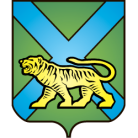 ТЕРРИТОРИАЛЬНАЯ ИЗБИРАТЕЛЬНАЯ КОМИССИЯ
ГОРОДА УССУРИЙСКАРЕШЕНИЕг. Уссурийск
О назначении Л.В. Банновой,А.П. Саратовойчленом участковой избирательной комиссиис правом решающего голосаизбирательного участка № 2813На основании решения территориальной избирательной комиссии города Уссурийска от 30 ноября 2017 года № 57/378 «Об освобождении         Е.А. Лариной, А.А. Силкова от обязанностей члена участковой избирательной комиссии с правом решающего голоса  избирательного участка № 2813», руководствуясь решением территориальной избирательной комиссии города Уссурийска  от 08 февраля 2018 года № 64/433 «О внесении изменений в решение территориальной избирательной комиссии города Уссурийска от 04 апреля 2013 года № 53/161 «Об утверждении численного состава членов участковых избирательных комиссий с правом решающего голоса избирательных участков, участков референдума с № 2801 по № 2869, с № 3801 по № 3831, образованных на территории Уссурийского городского округа»,  в соответствии с частью 7 статьи 28 Федерального закона «Об основных гарантиях избирательных прав и права на участие в референдуме граждан Российской Федерации», частью 8 статьи 31 Избирательного кодекса Приморского края,  решением Избирательной комиссии Приморского края от 15 мая   2013 года № 860/138 «О кандидатурах,  зачисленных в резерв составов участковых комиссий Приморского края избирательных участков  с № 2801 по № 2869,  с № 3801 по № 3831» территориальная избирательная комиссия города УссурийскаРЕШИЛА:1.Назначить членом участковой избирательной комиссии с правом решающего голоса избирательного участка № 2813:1.1.  Баннову Людмилу Владимировну, 15.05.1972 года рождения, образование среднее специальное, кладовщика ООО «СтеклоМаг», кандидатура предложена собранием избирателей по месту жительства:               г. Уссурийск, ул. Никитина, 5.1.2. Саратову Анну Петровну, 20.12.1987 года рождения, образование среднее специальное, временно не работающую, кандидатура предложена Приморским региональным отделением Политической партии ЛДПР - Либерально-демократической партии России.2. Направить настоящее решение в участковую избирательную комиссию избирательного участка № 2813 для сведения и ознакомления Банновой Л.В., Саратовой А.П.3. Выдать члену участковой избирательной комиссии с правом решающего голоса избирательного участка № 2813 Банновой Л.В., Саратовой А.П. удостоверение установленного образца.Разместить настоящее решение на официальном сайте администрации Уссурийского городского округа в разделе «Территориальная избирательная комиссия города Уссурийска» в информационно-телекоммуникационной сети «Интернет».Председатель комиссии	                                 	             О.М. МихайловаСекретарь комиссии					                            С.В. Хамайко26 февраля 2018 года                         № 67/560